21st April 2021Dear Parents/Guardians,The Welsh Government has recently announced that a free and voluntary programme of asymptomatic COVID-19 testing will be now be available for all students in Years 7-9 in secondary schools. We already have in place testing for students in Years 10-13 and all staff. This will now mean everybody in school has access to testing kits at no charge. The tests are only to be used by students in school who are given the testing kit, and not used by other family members. Along with the primary infection control measures we have implemented, such as social distancing and good hand hygiene, testing will allow us to provide some additional reassurance to the wider community. Up to one in three people who have COVID-19 have the virus without symptoms so could be transmitting the virus unknowingly. Part of controlling the spread of the virus requires identifying those infectious individuals who aren’t showing and symptoms and asking them to self-isolate.  Lateral Flow Device (LFD) tests have been widely and successfully used to detect COVID-19 in asymptomatic individuals. The speed and convenience of LFD tests supports detection of the virus in asymptomatic individuals who would not otherwise be tested. They are clinically approved and are crucial in the fight against the virus. As the tests are more sensitive with higher viral loads, there is a risk of returning a negative result when viral loads are low (e.g. in the early stages of infection). This is why it is recommended that two LFD tests are taken 3 to 4 days apart, and we need to take our tests on a Sunday and a Wednesday evening between 5 and 7pm, to enhance detection by picking up any cases which were not detected during the first test and to catch any new infections.If you test positive using a LFD, it is likely that you are infectious and you must self-isolate immediately and book and take a polymerase chain reaction (PCR) test within 24 hours of your positive LFD test result. Contact tracing will be triggered following a positive LFD and your close contacts will be required to self-isolate until you receive your PCR test result, if the PCR test result is positive you and your close contacts will have to self-isolate. If you test positive, or have two inconclusive tests, we ask that you contact the school immediately, and before 8.30pm, by emailing testing@penglais.org.uk.  You will then receive a phone call from a member of staff from school, to discuss this with you.  A negative LFD result should not be read as a means to relax or ignore social distancing or other virus prevention measures intended to reduce transmission – LFD is an additional tool that contributes to reducing risk.How the tests workIf you agree to take part, a consent form will need to be completed and returned, we will then distribute the testing kits to students during a registration session in school kits which will enable self-testing from home. Tests must be taken on Wednesdays and Sundays, at any point between 5pm and 7 pm. The LFDs supplied do not require laboratory processing and can provide a quick result in around 30 minutes. Comprehensive guidance on self-testing is contained in the ‘Instructions for Use’ leaflet which comes with the test kit. Please note we are not to eat or drink anything in the 30 minutes before taking the test.There are many NHS videos with information about lateral flow tests, one example is found at How to do a COVID-19 Self-Test (rapid antigen test) - YouTubeOnce the test has been conducted each test result must be logged online at www.gov.uk/report-covid19-result. You will need to create an account on this website to be able to report the test results.Purpose of testing It is important to highlight that the purposes of the testing policy in education and childcare in Wales is to complement the primary control measures (such as social distancing and face coverings) that have already been put in place to enable face to face learning / care to continue and to:Rapidly identify those who are regularly on site during learning/care hours, who are unknowingly carrying the virus and ask them to self-isolate to reduce disruption to face to face education / care.Complement symptomatic results data with asymptomatic results data to provide a picture of infection rates as marker for the effectiveness, and implementation of, primary control measures and to assist in the early identification of clusters. In addition to a range of other data and public health advice this information can be used to inform national policy decisions.The testing policy for education and childcare should not be viewed as a ‘test to enable’ or ‘test to return’ to face to face learning i.e. it is not a condition of coming on to the site or accessing learning/care. Additionally, this testing offer is entirely voluntary. Consent / PrivacyAll individuals wishing to take part should familiarise themselves with the testing process and privacy notice, if you choose to participate, you are committing to self-administer the test and provide results for all tests (negative or positive). Parents can supervise their child taking the test.With our primary protective measures and testing, we will help to reduce the spread of the virus. I am therefore strongly encouraging all staff and learners to take the tests.  However, anyone who chooses not to participate should still attend school if they are not displaying symptoms.  People who decline to participate in this testing programme should follow the usual national guidelines on self-isolation and anyone should get tested if they show symptoms.Yours sincerely,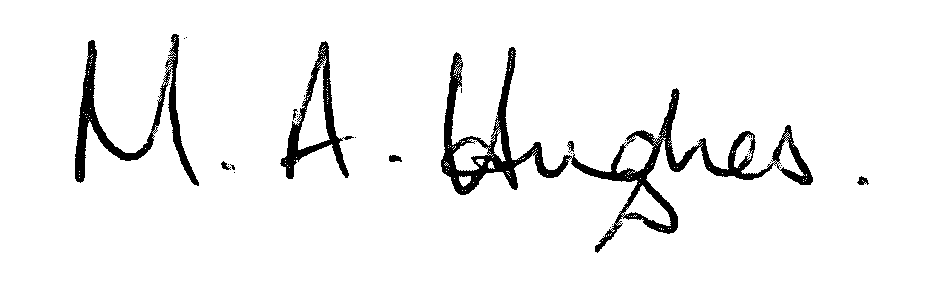 Ms M Hughes								Pennaeth/Headteacher		